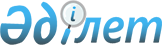 Республикалық бюджет комиссиясының құрамы туралы
					
			Күшін жойған
			
			
		
					Қазақстан Республикасы Президентінің 2005 жылғы 6 сәуірдегі N 537 Өкімі. Күші жойылды - Қазақстан Республикасы Президентінің 2018 жылғы 5 мамырдағы № 681 Жарлығымен
      Ескерту. Күші жойылды - ҚР Президентінің 05.05.2018 № 681 Жарлығымен.
      1. Қазақстан Республикасы Бюджет кодексінің 57-бабына сәйкес Республикалық бюджет комиссиясының мынадай құрамы белгіленсін:
      Қазақстан Республикасының Премьер-Министрі, төраға
      Қазақстан Республикасы Премьер-Министрінің бірінші орынбасары, төрағаның орынбасары
      Қазақстан Республикасы Премьер-Министрінің орынбасары, төрағаның орынбасары
      Қазақстан Республикасының Қаржы министрі, төрағаның орынбасары Қазақстан Республикасының Қаржы вице-министрі, хатшы
      комиссия мүшелері:
      Қазақстан Республикасы Ұлттық Банкінің Төрағасы
      әлеуметтік-экономикалық мәселелерге жетекшілік ететін Қазақстан Республикасы Президентінің Әкімшілігі Басшысының орынбасары немесе Қазақстан Республикасы Президентінің көмекшісі
      Қазақстан Республикасының Инвестициялар және даму министрі
      Қазақстан Республикасының Әділет министрі
      Қазақстан Республикасының Ұлттық экономика министрі
      Қазақстан Республикасы Премьер-Министрі Кеңсесінің Басшысы
      Қазақстан Республикасы Парламентінің Сенаты Қаржы және бюджет комитетінің төрағасы (келісім бойынша)
      Қазақстан Республикасы Парламентінің Сенаты Экономикалық даму және кәсіпкерлік комитетінің төрағасы (келісім бойынша)
      Қазақстан Республикасы Парламентінің Мәжілісі Қаржы және бюджет комитетінің төрағасы (келісім бойынша)
      Қазақстан Республикасы Парламентінің Мәжілісі Экономикалық реформа және өңірлік даму комитетінің төрағасы (келісім бойынша)
      Қазақстан Республикасы Ұлттық Банкі Төрағасының орынбасары
      Қазақстан Республикасының Ұлттық экономика және Қаржы вице-министрлері.
      Ескерту. 1-тармақ жаңа редакцияда - ҚР Президентінің 06.08.2014 № 888 Жарлығымен.


       2. Қосымшаға сәйкес Қазақстан Республикасы Президентінің кейбір өкімдерінің күші жойылды деп танылсын. Қазақстан Республикасы Президентінің күші жойылған өкімдерінің тізбесі
      1. "Республикалық бюджет комиссиясының құрамы туралы" Қазақстан Республикасы Президентінің 2002 жылғы 7 ақпандағы N 291 өкімі (Қазақстан Республикасының ПҮАЖ-ы, 2002 ж., N 6, 43-құжат). 
      2. "Қазақстан Республикасы Президентінің 2002 жылғы 7 ақпандағы N 291 өкіміне толықтыру енгізу туралы" Қазақстан Республикасы Президентінің 2002 жылғы 12 шілдедегі N 330 өкімі (Қазақстан Республикасының ПҮАЖ-ы, 2002 ж., N 25, 258-құжат). 
      3. "Қазақстан Республикасы Президентінің 2002 жылғы 7 ақпандағы N 291 өкіміне өзгеріс енгізу туралы" Қазақстан Республикасы Президентінің 2002 жылғы 14 қарашадағы N 355 өкімі (Қазақстан Республикасының ПҮАЖ-ы, 2002 ж. N 40, 406-құжат). 
      4. "Қазақстан Республикасы Президентінің 2002 жылғы 7 ақпандағы N 291 өкіміне өзгерістер мен толықтырулар енгізу туралы" Қазақстан Республикасы Президентінің 2003 жылғы 19 маусымдағы N 385 өкімі (Қазақстан Республикасының ПҮАЖ-ы, 2003 ж., N 27, 251-құжат). 
      5. "Қазақстан Республикасы Президентінің 2002 жылғы 7 ақпандағы N 291 өкіміне өзгерістер мен толықтырулар енгізу туралы" Қазақстан Республикасы Президентінің 2004 жылғы 10 наурыздағы N 448 өкімі (Қазақстан Республикасының ПҮАЖ-ы, 2004 ж., N 15, 185-құжат). 
      6. "Қазақстан Республикасы Президентінің 2002 жылғы 7 ақпандағы N 291 өкіміне өзгерістер мен толықтырулар енгізу туралы" Қазақстан Республикасы Президентінің 2004 жылғы 11 тамыздағы N 492 өкімі (Қазақстан Республикасының ПҮАЖ-ы, 2004 ж., N 32, 434-құжат). 
					© 2012. Қазақстан Республикасы Әділет министрлігінің «Қазақстан Республикасының Заңнама және құқықтық ақпарат институты» ШЖҚ РМК
				
Қазақстан Республикасының
ПрезидентіҚазақстан Республикасы
Президентінің
2005 жылғы 6 сәуірдегі
N 537 өкіміне
ҚОСЫМША